                            Minutes of  Gwernyfed Community Council  Meeting                            Held over Zoom on the 9th March 2023 at 7.30pm           In attendance                                                                       Cllr. Mike Bugler (Chair)                                                               Cllr. Nick Pritchard                                                             Cllr. Grahame Day    Cllr. Chris Jones	                                                                                                                               Cllr. Margaret David 	  Cllr. Will LLoyd	 Also, in attendance Mrs Keren Bender (Clerk)Declarations of Interest      None  2. 	Apologies                                   Cllr. Peter Varcoe		3.      Minutes of the meeting held on the 9th February  2023   With the inclusion under agenda item 2 - “ Following a discussion it was agreed to write to the new Chief Constable with the Community Councils policing issues- Action Cllrs Bugler and Lloyd” The minutes were accepted as a true record and signed by the Chair.  4.        Matters Arising  Access to Felindre Hall- All Councillors have been given the code and can access the hall at any time. It was also agreed to support a two-year contract for broadband  wi-fi at Felindre Hall. 									                Action Cllr DayThe Clerk reported there had been some confusion with the payment to Talgarth and District Regeneration Group, however the donation of £250 has now been paid.A draft letter was presented  by the Chair for agreement at Council, to be sent to the Chief Constable highlighting Gwernyfed Community Council’s issues, this was agreed.  Clerk to forward in the name of the Chair and County Councillor on Community Council headed paper.									Action Clerk   5.      Correspondence and Information	Love Glasbury- request for funding. Following the interpretation of love Glasbury’s financial accounts it was agreed that whilst they are holding substantial funds, the Community Council could not support them at this time. However, the Community Council would be more than happy to support a future request when their reserves are  considerably lower and they are in need of further funds.		Action Clerk           Bronllys Well Being Park CLT Ltd.  February 2023 Newsletter- Noted  6       Planning MattersDecision Notice for Brook Cottage- Felindre- 22/21478/FUL permission granted- Noted. 7.      Engagement with Residents.Cllr Pritchard is in the process of drafting a letter to residents and pulling together a communication strategy and action plan. These will be shared with all Councillors for further discussion. Clerk to Contact OVW to see it there is a communication strategy template. Clerk to book Cllr Pritchard and Clerk on the course –Introduction to Community Engagement on 29/3/23 with OVW .												Action Clerk8.    Setting aims/objectives for the year for GCC. Councillors had forwarded their ideas on the aims and objectives for the Council to Cllr Pritchard, who had created and began to populate a table to demonstrate the ideas. Heshared the table with the meeting and an in-depth discussion ensued.  Councils priorities going forward. At this time the top priorities are :Full Complement of CouncillorsDedicated Community Space Gritting all roads including C roads. Cllr Pritchard to forward the table to all councillors for any additions. Cllr Lloyd to obtain a quote from an independent company to grit C roads.Action all Councillors 9.   County Councillors Report  Cllr Will Lloyd forwarded his written report and spoke to the salient points   Ludicology Play Sufficiency Assesment.The regeneration group are working on next steps, one of which is obtaining a quote from landscape/groundscape architects, two quotes have already been received. 	Further updates to be reported as and when.Speed restrictions in the Three Cocks and the wider Ward.Councillor Lloyd had a site meeting with the Cabinet Member and Traffic Travel Manager along with Councillor Gareth Radcliff to look at speed restrictions, however no progress can be made until the Welsh Governments 20mph rollout.Additionally, the Traffic and Travel Manager, Tony Caine, is looking at installing a pedestrian refuge throughout his safety and traffic management scheme near the garden centre and another by the bus stop near the Old Barn to create a safe passage for pupils to reach the garden centre and safely walk home to GlasburyPowys Volunteer of the Year AwardsCllr Lloyd nominated Three Cocks Matters Community Group for the Powys volunteer group of the year for their sterling efforts over the last 12 months he also nominated Councillor Nick Pritchard for Powys’s volunteer of the year for his work within several voluntary organisations. Both nominations have been shortlisted for the awards evening. Counsellors wished Cllr. Nick Pritchard every success at the awards evening on the 23rd March 2023.  10.    Dial-Ride InformationCouncillor David reported that at present 17 people use the Dial-a-Ride service throughout the Community Council area. 11.   EducationA new Head of Gwernyfed High School has been appointed to start at the beginning of next term. Cllr Pritchard was given a tour of the school to observe the poor condition of the school. New dates for Governors Committees are awaited. 12.   Speed Reduction Proposal for Three Cocks   Speed Watch training with the speed gun had taken place with PCSO’s and 6 volunteers on the 2nd March 2023, three additional volunteers have come forward. Following  further correspondence with Jo Lancey of the Highways Department requesting  an accelerated pathway as soon as the Welsh Governments 20mph rollout is announced , she has responded that nothing can be done until after the rollout.  13.      Financial Mattersa. Bank Balances Bank Balances of the Current and Reserve Accounts were reported to the meeting. b.    Invoices for approval                Keren Bender- Postage - £6.85OVW Membership- £179, it was agreed to renew the OVW subscriptions as it was felt the benefits of membership were invaluable.  	Talgarth & District Donation – Community Library- £250           St Peters Hall- Annual Grant- £750       All payments were approved                          Next meeting – 13th April  2023 at 7.30pm   	   	  	  This will be a Hybrid meeting held at Felindre Village Hall01874 611723    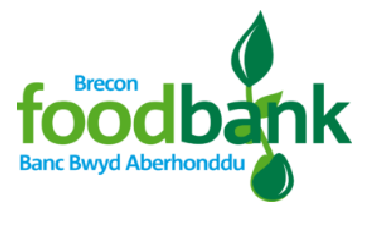 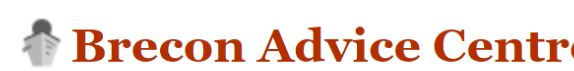 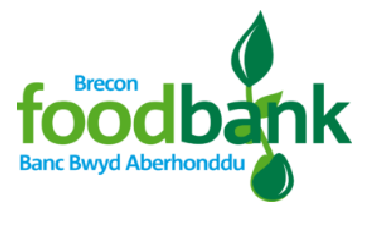 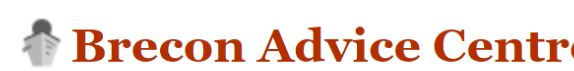 01874 624595 info@brecon.foodbank.org.uk    www.breconadvicecentre.org.uk www.brecon.foodbank.org.uk    